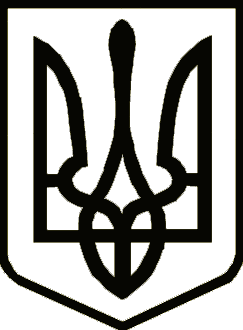 УкраїнаНОВОЗАВОДСЬКА   РАЙОННА  У  М. ЧЕРНІГОВІ  РАДАВИКОНАВЧИЙ КОМІТЕТРІШЕННЯ______________ 2015 року           м.Чернігів                                    № _______Розглянувши заяви громадян та пропозиції відділу житлово-комунального господарства та архітектури районної у місті ради, керуючись підпунктом 9 пункту «а» частини 1 статті 31 Закону України «Про місцеве самоврядування в Україні»; статями 81, 83, 84, 112, 122, 124, 125 Земельного кодексу України; Тимчасовим порядком використання території м.Чернігова, затвердженим рішенням міської ради від 28 грудня 2011 року (16 сесія 6 скликання), виконавчий комітет районної у місті ради вирішив: Дозволити … переобладнання житлової кімнати «1-2» площею 14,6 кв.м під кухню на вулиці ...Заступник голови районної у місті ради                                 В.Ф. ВелігорськийЗаступник голови  районної  у місті ради з питань діяльності виконавчих органів ради -  керуючий справами виконкому                                   В.М. Заіка